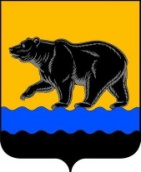 МЕЖВЕДОМСТВЕННАЯ КОМИССИЯ ГОРОДА НЕФТЕЮГАНСКА ПО ПРОТИВОДЕЙСТВИЮ ЭКСТРЕМИСТСКОЙ ДЕЯТЕЛЬНОСТИ, АНТИТЕРРОРИСТИЧЕСКАЯ КОМИССИИЯГОРОДА НЕФТЕЮГАНСКА ПАМЯТКАиностранным гражданам об ответственности за отдельные формы проявления современного экстремизма предусмотренной, законодательством Российской Федерации (далее - Памятка)УВАЖАЕМЫЙ ГОСТЬ!Мы рады, что из многих прекрасных городов Югры, Вы приняли решение посетить один из самых полиэтнических городов, коим является Нефтеюганск. Именно Нефтеюганск, стал родным домом для представителей 93 национальностей и более 10 000 граждан иностранных государств, которые живут в мире и согласии, дружно работают на благо города. Сохранение мира и межнационального согласия поможет Нефтеюганску оставаться одним из самых привлекательных городов на долгие года.Предлагаем Вам изучить Памятку, которая поможет Вам ознакомиться с основными нормами законодательства Российской Федерации, предусматривающими ответственность за участие в экстремистской деятельности, разжигание межнациональной, межрелигиозной розни, а также участие и пособничество в противоправной деятельности, связанной с наёмничеством и терроризмом.Обращаем Ваше внимание на недопустимость нарушения законодательства Российской Федерации, просим уважать местные традиции и желаем приятного пребывания на территории города Нефтеюганска, Ханты-Мансийского автономного округа - Югры!Внимание!В соответствии с действующим Уголовным кодексом Российской Федерации (далее – УК РФ):Действия, направленные на возбуждение ненависти либо вражды, а также на унижение достоинства человека либо группы лиц по признакам пола, расы, национальности, языка, происхождения, отношения к религии, а равно принадлежности к какой-либо социальной группе, совершенные публично, в том числе с использованием средств массовой информации либо информационно-телекоммуникационных сетей, включая сеть «Интернет», лицом после его привлечения к административной ответственности за аналогичное деяние в течение одного года, наказываются штрафом в размере от трехсот тысяч до пятисот тысяч рублей или в размере заработной платы или иного дохода осужденного за период от двух до трех лет, либо принудительными работами на срок от одного года до четырех лет с лишением права занимать определенные должности или заниматься определенной деятельностью на срок до трех лет, либо лишением свободы на срок от двух до пяти лет(статья 282 ч.1 УК РФ).Действия, направленные на возбуждение ненависти либо вражды, а также на унижение достоинства человека либо группы лиц по признакам пола, расы, национальности, языка, происхождения, отношения к религии, а равно принадлежности к какой-либо социальной группе, совершенные публично, в том числе с использованием средств массовой информации либо информационно-телекоммуникационных сетей, включая сеть "Интернет":а) с применением насилия или с угрозой его применения;б) лицом с использованием своего служебного положения;в) организованной группой, наказываются штрафом в размере от трехсот тысяч до шестисот тысяч рублей или в размере заработной платы или иного дохода, осужденного за период от двух до трех лет, либо принудительными работами на срок от двух до пяти лет с лишением права занимать определенные должности или заниматься определенной деятельностью на срок до трех лет, либо лишением свободы на срок от трех до шести лет (статья 282 ч.2 УК РФ).Создание экстремистского сообщества, то есть организованной группы лиц для подготовки или совершения преступлений экстремистской направленности, а равно руководство таким экстремистским сообществом, его частью или входящими в такое сообщество структурными подразделениями, а также создание объединения организаторов, руководителей или иных представителей частей или структурных подразделений такого сообщества в целях разработки планов и (или) условий для совершения преступлений экстремистской направленности наказывается штрафом в размере от четырехсот тысяч до восьмисот тысяч рублей или в размере заработной платы или иного дохода осужденного за период от двух до четырех лет либо лишением свободы на срок от шести до десяти лет с лишением права занимать определенные должности или заниматься определенной деятельностью на срок до десяти лет и с ограничением свободы на срок от одного года до двух лет(статья 282.1ч.1 УК РФ).Склонение, вербовка или иное вовлечение лица в деятельность экстремистского сообщества наказываются штрафом в размере от трехсот тысяч до семисот тысяч рублей или в размере заработной платы или иного дохода осужденного за период от двух до четырех лет, либо принудительными работами на срок от двух до пяти лет с лишением права занимать определенные должности или заниматься определенной деятельностью на срок до пяти лет или без такового и с ограничением свободы на срок от одного года до двух лет, либо лишением свободы на срок от четырех до восьми лет с ограничением свободы на срок от одного года до двух лет(статья 282.1ч.1.1. УК РФ).Участие в экстремистском сообществе -наказывается штрафом в размере от трехсот тысяч до шестисот тысяч рублей или в размере заработной платы или иного дохода осужденного за период от двух до трех лет, либо принудительными работами на срок от одного года до четырех лет с лишением права занимать определенные должности или заниматься определенной деятельностью на срок до трех лет или без такового и с ограничением свободы на срок до одного года, либо лишением свободы на срок от двух до шести лет с лишением права занимать определенные должности или заниматься определенной деятельностью на срок до пяти лет или без такового и с ограничением свободы на срок до одного года(статья 282.1ч.2. УК РФ).Организация деятельности общественного или религиозного объединения либо иной организации, в отношении которых судом принято вступившее в законную силу решение о ликвидации или запрете деятельности в связи с осуществлением экстремистской деятельности, за исключением организаций, которые в соответствии с законодательством Российской Федерации признаны террористическими, наказывается штрафом в размере от четырехсот тысяч до восьмисот тысяч рублей или в размере заработной платы или иного дохода осужденного за период от двух до четырех лет либо лишением свободы на срок от шести до десяти лет с лишением права занимать определенные должности или заниматься определенной деятельностью на срок до десяти лет и с ограничением свободы на срок от одного года до двух лет(статья 282.2ч.1. УК РФ).Склонение, вербовка или иное вовлечение лица в деятельность экстремистской организации наказываются штрафом в размере от трехсот тысяч до семисот тысяч рублей или в размере заработной платы или иного дохода осужденного за период от двух до четырех лет, либо принудительными работами на срок от двух до пяти лет с лишением права занимать определенные должности или заниматься определенной деятельностью на срок до пяти лет или без такового и с ограничением свободы на срок от одного года до двух лет, либо лишением свободы на срок от четырех до восьми лет с ограничением свободы на срок от одного года до двух лет(статья 282.2ч.1.1. УК РФ).Участие в деятельности общественного или религиозного объединения либо иной организации, в отношении которых судом принято вступившее в законную силу решение о ликвидации или запрете деятельности в связи с осуществлением экстремистской деятельности, за исключением организаций, которые в соответствии с законодательством Российской Федерации признаны террористическими, наказывается штрафом в размере от трехсот тысяч до шестисот тысяч рублей или в размере заработной платы или иного дохода осужденного за период от двух до трех лет, либо принудительными работами на срок от одного года до четырех лет с лишением права занимать определенные должности или заниматься определенной деятельностью на срок до трех лет или без такового и с ограничением свободы на срок до одного года, либо лишением свободы на срок от двух до шести лет с лишением права занимать определенные должности или заниматься определенной деятельностью на срок до пяти лет или без такового и с ограничением свободы на срок до одного года(статья 282.2 ч.2. УК РФ).Предоставление или сбор средств либо оказание финансовых услуг, заведомо предназначенных для финансирования организации, подготовки и совершения хотя бы одного из преступлений экстремистской направленности либо для обеспечения деятельности экстремистского сообщества или экстремистской организации, наказываются штрафом в размере от трехсот тысяч до семисот тысяч рублей или в размере заработной платы или иного дохода, осужденного за период от двух до четырех лет, либо принудительными работами на срок от одного года до четырех лет с лишением права занимать определенные должности или заниматься определенной деятельностью на срок до трех лет или без такового и с ограничением свободы на срок до одного года, либо лишением свободы на срок от трех до восьми лет(статья 282.3 ч.1. УК РФ).Совершение террористического акта – взрыва, поджога или иных действий, устрашающих население, создающих опасность гибели человеку, повлекших причинение смерти человеку, причинение значительного имущественного ущерба либо наступление иных тяжких последствий; действия в целях дестабилизации деятельности органов власти или международных организаций либо воздействия на принятие ими решений, а также угроза совершения указанных действий в целях воздействия на принятие решений органами власти или международными организациями; совершение террористических актов на объектах использования атомной энергии либо с использованием ядерных материалов, радиоактивных веществ или источников радиоактивного излучения либо ядовитых, отравляющих, токсичных, опасных химических или биологических веществ наказываются лишением свободы на срок от 10 до 20 лет или пожизненным лишением свободы (статья 205. УК РФ).Содействие(пособничество) террористической деятельности – склонение, вербовка, или иное вовлечение лица (путем содействия совершению преступления советами, указаниями, предоставлением информации, средств или орудий совершения преступления либо устранением препятствий к его совершению, а также обещание скрыть преступника, средства или орудия совершения преступления, следы преступления либо предметы) в совершение террористического акта, к публичным призывам к осуществлению террористической деятельности, публичным оправданиям терроризма или пропаганде терроризма, к захвату заложника, к организации незаконного вооруженного формирования или к участию в нем, к угону судна воздушного или водного транспорта либо железнодорожного подвижного состава, вооружение или подготовка лица в целях совершения хотя бы одного из указанных преступлений, а также финансирование терроризма наказываются лишением свободы на срок от 8 до 20 лет со штрафом в размере
до 1 миллиона рублей или пожизненным лишением свободы (статья 205.1. УК РФ).Публичные призывы к осуществлению террористической деятельности, публичное оправдание терроризма или пропаганда терроризма (деятельность по распространению материалов и информации, направленных на формирование идеологии терроризма, убежденности в ее привлекательности), в том числе с использованием средств массовой информации или сети «Интернет» наказываются штрафом до 1 миллиона рублей либо лишением свободы на срок от 2 до 7 лет (статья 205.2. УК РФ).Прохождение обучения в целях осуществления террористической деятельности – приобретение знаний, практических умений и навыков в ходе занятий по физической и психологической подготовке, при изучении способов совершения преступлений, правил обращения с оружием, взрывными устройствами, взрывчатыми, отравляющими, а также иными веществами и предметами, представляющими опасность для окружающих, наказывается лишением свободы на срок от 15 до 20 лет или пожизненным лишением свободы (статья 205.3. УК РФ).Организация террористического сообщества (лиц, заранее объединившихся в целях осуществления террористической деятельности) и участие в нем наказываются лишением свободы на срок от 5 до 20 лет со штрафом в размере до 1 миллиона рублей или пожизненным лишением свободы (статья 205.4. УК РФ).Организация деятельности террористической организации участие в деятельности такой организации –определение целей и задач организации, порядка их исполнения и контроль за исполнением, распределение ролей между членами организации, вовлечение в организацию новых членов, материальное обеспечение, планирование, решение текущих вопросов деятельности, созыв собраний, организация вербовки новых членов, шествий, использование банковских счетов; распространение специфической литературы и иные формы распространения идей организации, а также склонение лиц к участию в деятельности данной организации наказывается лишением свободы на срок от 10 до 20 лет со штрафом в размере до 1 миллиона рублей или пожизненным лишением свободы (статья 205.5. УК РФ).Несообщение в органы власти (умолчание) о преступлении террористического характера наказывается штрафом в размере 
до 100 тысяч рублей либо принудительными работами на срок до 1 года, либо лишением свободы сроком до 1 года (статья 205.6. УК РФ).Захват или удержание лица в качестве заложника, совершенные в целях понуждения государства, организации или гражданина совершить какое-либо действие или воздержаться от совершения какого-либо действия как условия освобождения заложника, с применением насилия, оружия, в том числе в отношении женщин, детей, двух и более лиц, наказываются лишением свободы на срок от 5 до 20 лет или пожизненным лишением свободы (статья 206. УК РФ).Заведомо ложное сообщение об акте терроризма – сообщение о готовящемся взрыве, поджоге или иных действиях, создающих опасность гибели или гибель людей, причинение значительного имущественного ущерба либо наступление иных общественно опасных последствий наказывается штрафом в размере до 2 миллионов рублей, либо лишением свободы на срок до 10 лет (статья 207. УК РФ).Создание вооруженного формирования, не предусмотренного федеральным законом, наказываются лишением свободы на срок от 10 до 20 лет (статья 208. ч.1 УК РФ). Участие в таком формировании, а также участие на территории иностранного государства в вооруженном формировании, не предусмотренном законодательством данного государства, в целях, противоречащих интересам Российской Федерации, наказывается лишением свободы на срок от 8 до 15 лет. (статья 208. ч.2 УК РФ).Незаконное изготовление взрывчатых веществ, незаконные изготовление, переделка или ремонт взрывных устройств наказываются лишением свободы на срок от 3 до 12 летсо штрафом до 500 тысяч рублей (статья 223.1. УК РФ).Наемничество – вербовка, обучение, финансирование или иное материальное обеспечение наемника, а равно его использование в вооруженном конфликте или военных действиях наказываются лишением свободы на срок от 4 до 15 летсо штрафом в размере до 500 тысяч рублей (статья 359. УК РФ).«Межнациональный мир, согласие, единство культур многонационального народа России, уважение традиций и патриотизма являются ключевыми моментами фундамента нашей государственности.» Губернатор Ханты-Мансийского автономного округа - Югры - Наталья Комарова Добро пожаловать в Нефтеюганск!Межведомственная комиссия города Нефтеюганска по противодействию экстремистской деятельности,Аппарат АТК города Нефтеюганска